戴德森醫療財團法人嘉義基督教醫院　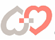 學員關懷記錄表科部座談日期     年     月     日學員簽名                 □intern □PGY □R1 □R2 □R3 □R4-5                 □intern □PGY □R1 □R2 □R3 □R4-5                 □intern □PGY □R1 □R2 □R3 □R4-5                 □intern □PGY □R1 □R2 □R3 □R4-5輔導方式□個別座談 □電話 □小團體座談 □E-Mail □其他：                                      □個別座談 □電話 □小團體座談 □E-Mail □其他：                                      □個別座談 □電話 □小團體座談 □E-Mail □其他：                                      □個別座談 □電話 □小團體座談 □E-Mail □其他：                                      討論事項（可複選）1. □生活或學習心得或心中的想法2. □訓練課程安排3. □值班問題4. □住宿問題5. □適應問題6. □生活或學習上之困難7. □臨床教師之教學方式8. □學習護照之填寫9. □代訓醫院學習情形10.□酒精11.□藥品12.□其他                                          1. □生活或學習心得或心中的想法2. □訓練課程安排3. □值班問題4. □住宿問題5. □適應問題6. □生活或學習上之困難7. □臨床教師之教學方式8. □學習護照之填寫9. □代訓醫院學習情形10.□酒精11.□藥品12.□其他                                          1. □生活或學習心得或心中的想法2. □訓練課程安排3. □值班問題4. □住宿問題5. □適應問題6. □生活或學習上之困難7. □臨床教師之教學方式8. □學習護照之填寫9. □代訓醫院學習情形10.□酒精11.□藥品12.□其他                                          1. □生活或學習心得或心中的想法2. □訓練課程安排3. □值班問題4. □住宿問題5. □適應問題6. □生活或學習上之困難7. □臨床教師之教學方式8. □學習護照之填寫9. □代訓醫院學習情形10.□酒精11.□藥品12.□其他                                          內容紀要(具體事實陳述)導師檢視學習作業完成度上個月作業：□已完成繳交、□老師批閱中、□尚未完成上個月作業：□已完成繳交、□老師批閱中、□尚未完成上個月作業：□已完成繳交、□老師批閱中、□尚未完成上個月作業：□已完成繳交、□老師批閱中、□尚未完成導師意見回覆導師簽名：導師簽名：教學負責人簽名：教學負責人簽名：教學負責人簽名：